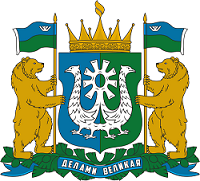 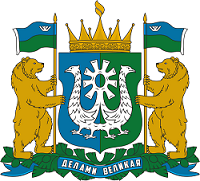 14.04.2023                                                                                                                        № 914 Ханты-МансийскВ целях обеспечения просвещения граждан, в части актуальных вопросов проведения государственной итоговой аттестации 
по образовательным программам среднего общего образования, единого государственного экзамена (далее – ГИА, ЕГЭ) по учебным предметам, включая приобретение опыта и расширение представления о значимости ЕГЭ, процедурах, способствующих объективному проведению экзаменов среди общественности, в том числе родительской, педагогической 
и ученической, позволяющему применять приобретенные знания для использования при прохождении ГИА, сдаче ЕГЭ выпускниками, способствующие снижению психологической напряженности 
и тревожности, упреждением нарушений в период прохождения обучающимися ГИА, в соответствии со статьей 59 Федерального закона 
от 29 декабря 2012 года № 273-ФЗ «Об образовании в Российской Федерации», подпунктом 6.6.10 пункта 6.6 раздела II Положения 
о Департаменте образования и науки Ханты-Мансийского автономного округа – Югры, утвержденного постановлением Правительства 
Ханты-Мансийского автономного округа – Югры от 1 декабря 2017 года 
№ 486-п, ПРИКАЗЫВАЮ: 1. Организовать в Ханты-Мансийском автономном округе – Югре региональную акцию «Дни единого информационного пространства ЕГЭ 
в Югре» включая:1.1. Проведение для общественности, в том числе родительской, педагогической и ученической дней открытых дверей в образовательных организациях, предусматривающих проведение «круглых столов», брифингов, встреч с выпускниками прошлых лет, в том числе получившими высокобалльные и(или) стобалльные результаты (далее – региональная акция, Дни единого информационного пространства ЕГЭ в Югре) в период с 17 апреля по 19 мая 2023 года.1.2. Участие начальника отдела адаптированных образовательных программ и итоговой аттестации Управления общего образования Департамента образования и науки Ханты-Мансийского автономного округа – Югры, О.И. Васяевой, в том числе совместно с педагогическими работниками, привлекаемыми в качестве экспертов региональных предметных комиссий Ханты-Мансийского автономного округа – Югры, 
в средствах массовой информации (телевидение, радио, пресс-конференции) с информационным сопровождением мероприятий Дней единого информационного пространства ЕГЭ в Югре, в рамках подготовки и проведения ГИА, ЕГЭ в 2023 году.2. Рекомендовать руководителям органов местного самоуправления муниципальных образований Ханты-Мансийского автономного округа 
– Югры, осуществляющих управление в сфере образования, обеспечить:2.1. Проведение Дней единого информационного пространства ЕГЭ 
в Югре для представителей родительской, педагогической, ученической общественности, с привлечением средств массовой информации, общественных деятелей, с самостоятельным определением формата мероприятий с учетом условий и в сроки, установленные пунктом 1 настоящего приказа.2.2. Привлечение для проведения мероприятий в качестве модераторов особо отличившихся, имеющих значительный опыт специалистов, участвовавших в организации проведения ГИА, ЕГЭ 
в предыдущие экзаменационные периоды для предоставления ответов, разъяснений, в части процедурных вопросов, возникающих 
при проведении ГИА, ЕГЭ.2.3. Привлечение выпускников прошлых лет, в том числе получивших высокобалльные и(или) стобалльные результаты 
(при наличии их пребывания в муниципальном образовании, интерактивном участии посредством подключения в режиме видеоконференцсвязи) в предыдущие экзаменационные периоды (годы), 
в досрочном периоде 2023 года, для обмена положительным опытом, обсуждения актуальных вопросов, возникающих при подготовке 
к экзаменам, формирования позитивного эмоционального настроя 
к участию в экзаменах.2.4. Привлечение представителей муниципальных средств массовой информации к освещению мероприятий, проводимых в период Дней единого информационного пространства ЕГЭ в Югре.2.5. Функционирование телефонов «горячей линии», 
с предоставлением детализированных ответов на вопросы, поступающие 
в рамках проведения Дней единого информационного пространства ЕГЭ 
в Югре, а также в период организации проведения ЕГЭ в 2023 году.2.6. Размещение на официальных сайтах органов местного самоуправления муниципальных образований Ханты-Мансийского автономного округа – Югры, осуществляющих управление в сфере образования, образовательных организаций анонсов и итогов проведения мероприятий Дней единого информационного пространства ЕГЭ в Югре.2.7. Предоставление по итогам проведения мероприятий, проводимых в период Дней единого информационного пространства ЕГЭ 
в Югре в адрес автономного учреждения дополнительного профессионального образования Ханты-Мансийского автономного округа – Югры «Институт развития образования» (далее – РЦОИ) отчетных материалов (документы, содержащие сведения о численном охвате участников, пресс-релизы, фото, видеозаписи), в срок не позднее 1 июня 2023 года.3. Руководителям государственных образовательных организаций Ханты-Мансийского автономного округа – Югры, в которых обучающиеся завершают освоение образовательных программ среднего общего образования и участвуют в сдаче ЕГЭ в 2023 году, обеспечить исполнение пункта 2 настоящего приказа в части касающейся.4. Автономному учреждению дополнительного профессионального образования Ханты-Мансийского автономного округа – Югры «Институт развития образования» – организации, уполномоченной осуществлять функции Регионального центра обработки информации (далее – РЦОИ) (В.В. Клюсова), обеспечить:4.1. Информационное сопровождение мероприятий Дней единого информационного пространства ЕГЭ в Югре.4.2. Размещение на официальном сайте РЦОИ информации 
о реализации мероприятий региональной акции с публикацией анонса 
и результатами ее проведения.4.3. Формирование обобщенной информации о реализации мероприятий Дней единого информационного пространства ЕГЭ 
в Югре, содержащей сведения о наименовании мероприятий, сроках проведения, численном охвате участников, предоставленных органами местного самоуправления муниципальных образований 
Ханты-Мансийского автономного округа – Югры, осуществляющими управление в сфере образования, образовательными организациями, 
с предоставлением в административно-ресурсный отдел Департамента образования и науки Ханты-Мансийского автономного округа – Югры, 
в срок не позднее 9 июня 2023 года.5. Административно-ресурсному отделу Административного управления Департамента образования и науки Ханты-Мансийского автономного округа – Югры (А.В. Никонов) обеспечить:5.1. Размещение на официальном сайте Департамента образования 
и науки Ханты-Мансийского автономного округа – Югры анонса 
и информации, содержащей материалы о проведении мероприятий в период Дней единого информационного пространства ЕГЭ в Югре, включая сведения о наименовании мероприятий, сроках проведения, численном охвате участников.5.2. Информационное сопровождение в средствах массовой информации мероприятий региональной акции, проводимой на территории 
Ханты-Мансийского автономного округа – Югры.5.3. Формирование и направление сведений с сопроводительным (официальным) письмом Департамента образования и науки 
Ханты-Мансийского автономного округа – Югры в Управление организации 
и проведения государственной итоговой аттестации Федеральной службы 
по надзору в сфере образования и науки (далее – Рособрнадзор), о реализации проекта (региональной акции), с указанием его наименования, сроков проведения, численного охвата участников, а также с приложением скриншота информационного ресурса с публикацией анонса проекта 
и результатами его проведения, в срок до 1 сентября 2023 года, согласно пункту 8 критерия VII. критериев качества и объективности проведения основного периода ЕГЭ и иных оценочных процедур в субъектах Российской Федерации в 2023 году (письмо Рособрнадзора от 20 марта 2023 года 
№ 04-87).5.4. Рассылку и размещение на официальном сайте Департамента образования и науки Ханты-Мансийского автономного округа – Югры настоящего приказа.6. Контроль исполнения настоящего приказа возложить 
на заместителя директора Департамента образования и науки Ханты-Мансийского автономного округа – Югры И.В. Святченко.И.о директора 
Департамента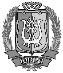 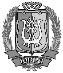 ДОКУМЕНТ ПОДПИСАНЭЛЕКТРОННОЙ ПОДПИСЬЮСертификат  [Номер сертификата 1]Владелец [Владелец сертификата 1]Действителен [ДатаС 1] с по [ДатаПо 1]А.Б. Гомзяк